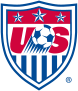 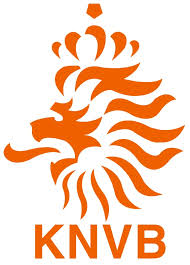 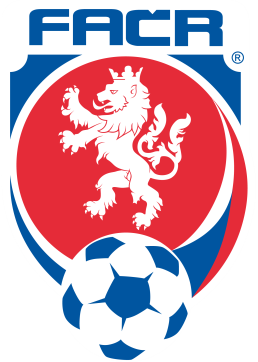 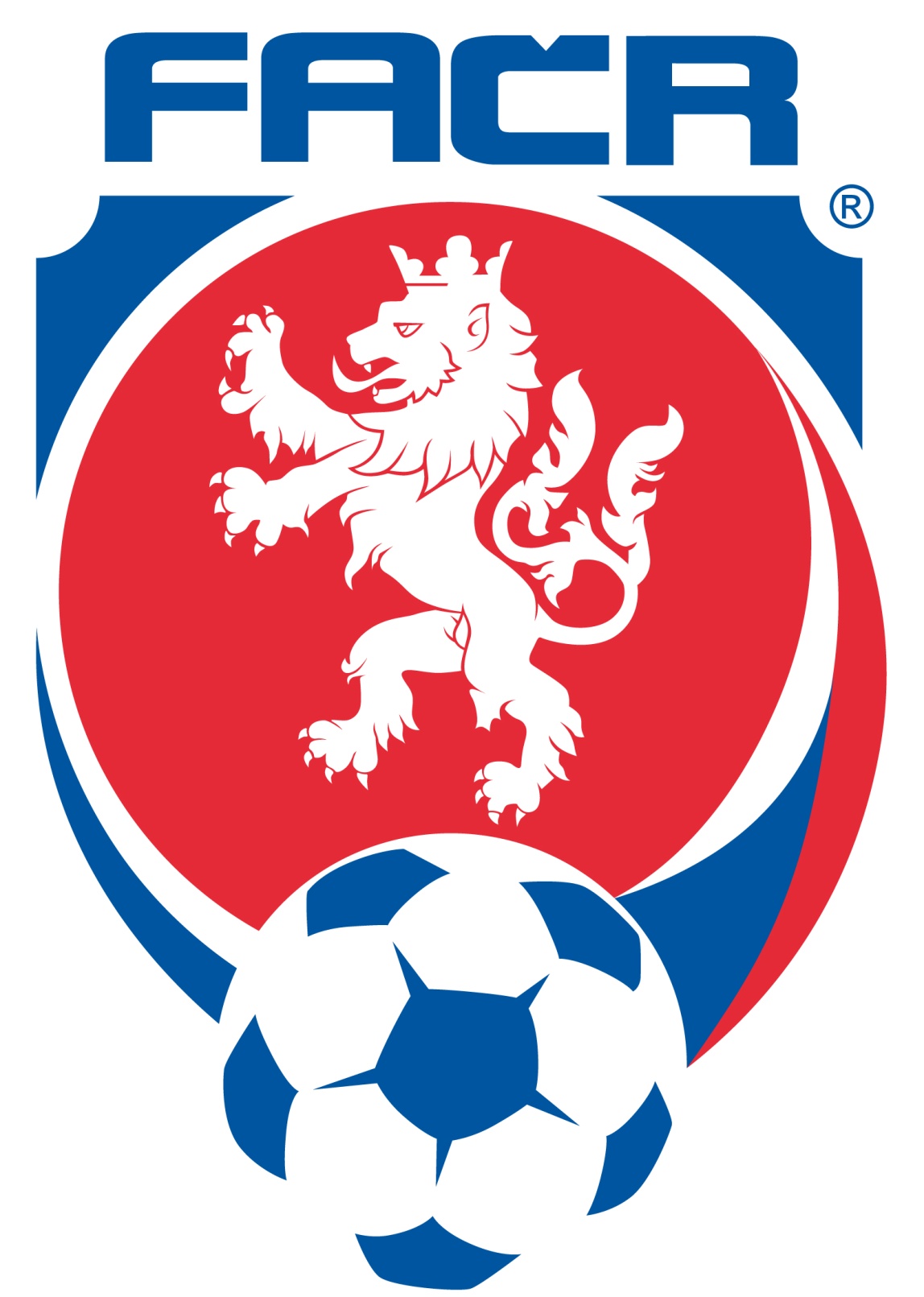 Mezistátní přátelské utkání  ČR - USA 3.9.2014 – 20:15 hodin Stadion GENERALI ARENAKvalifikační utkání ME ČR – Nizozemsko9.9.2014 – 20:45Stadion GENERALI ARENA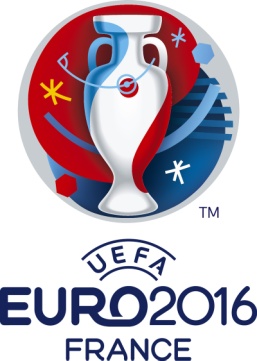 Národní tým České republiky „A“(National Team of the Czech Republic „A“)								                 Starty / Góly „A“Jméno / Name		Nar. / Born	Klub / Club		   Matches / Goals  „A“                             						              Petr Čech		20.05.1982	Chelsea FC			   107 / 0     GKTomáš Vaclík		29.03.1989	FC Basilej 		       	       2 / 0     GK David Bičík		06.04.1981	AC Sparta Praha		       0 / 0     GKPavel Kadeřábek	25 04.1992	AC Sparta Praha		       2 / 0     DFRadim Řezník		20.01.1989	FC Viktoria Plzeň		       0 / 0     DFMichal Kadlec		13.12.1984	Fenerbahce 			     53 / 8     DFMarek Suchý		29.03.1988	FC Basilej			     19 / 0     DF      David Limberský	06.10.1983	FC Viktoria Plzeň		     26 / 0     DFVáclav Procházka	08.05.1984	FC Viktoria Plzeň		       4 / 0     DFDaniel Pudil		27.09.1985	FC Watford			     25 / 2     DFVladimír Darida		08.08.1990	SC Freiburg			     17 / 0     MFPetr Jiráček		02.03.1986	FC Hamburk 			     27 / 3     MFLadislav Krejčí	           	05.07.1992	AC Sparta Praha		       6 / 1     MFBořek Dočkal		30.09.1988	AC Sparta Praha		       9 / 2     MFDaniel Kolář		27.10.1985	FC Viktoria Plzeň 		     19 / 2     MFTomáš Hořava 		29.05.1988	FC Viktoria Plzeň		       5 / 2     MFVáclav Pilař		13.10.1988	FC Viktoria Plzeň		     14 / 3     MFMilan Petržela		19.06.1983	FC Viktoria Plzeň		     15 / 0     MFTomáš Rosický		04.10.1980	Arsenal FC			     94 / 22   MFMatěj Vydra		01.05.1992	FC Watford			     12 / 4     FW	REALIZAČNÍ TÝM/TECHNICAL STAFFPavel Vrba			Hlavní trenér 					 Dušan Fitzel			Manažer mužstva 				 Jaroslav Dudl			Technický vedoucí  			Karel Brückner			PoradceKarel Krejčí			Asistent trenéra	 	 Zdeněk Svoboda		Asistent trenéra	 	 Jan Stejskal			Trenér brankářů 		Ondřej Lípa			Tiskový mluvčí Luděk Bernát			Videotechnik MUDr. Petr Krejčí  		Lékař				MUDr. Petr Krejčí ml. 		Lékař				 MUDr. Petr Zeman 		Lékař 				 Pavel Kolář			Fyzioterapeut		 Martin Janoušek		Fyzioterapeut		 Bronislav Schreier		Fyzioterapeut		Eduard Poustka		Masér				 Jiří Vít				Kustod – masér 				 Jiří Strnad			Kustod 		 	 Rudolf Juriga 			Kuchař 			Program ČR APondělí, 1.9.2014  11.00 – 12.00	PR aktivity  17.30 – 18.30 	trénink Strahov (uzavřený)Úterý,2.9.2014 18.00	tisková konference na stadionu pro trenéra a hráče18.30 – 19.45  	oficiální trénink na stadionu Sparty 20.00 – 20.30	autogramiáda na stadionu (ČOV sportovci)Středa, 3.9.2014  20.15  	ČR – USAČtvrtek, 4.9.2014 11.00 – 12.00	skupinový trénink13.30 – 14.00	setkání hráčů s novináři – salonek vedle jídelny 17.30 – 18.45	trénink - regeneracePátek, 5.9.2014 10.30 – 11.45	trénink (uzavřený)13.00 – 13.30	vybraní hráči pro novináře – salonek vedle jídelny 	Sobota, 6.9.2014 10.30 – 11.45	trénink (uzavřený)13.00 – 13.30	vybraní hráči pro novináře – salonek vedle jídelny 17.00 – 18.15 	trénink (uzavřený)Neděle, 7.9.2014 13.00 – 13.30	vybraní hráči pro novináře – salonek vedle jídelny 17.00 – 18.30	trénink na Spartě (uzavřený trénink)Pondělí, 8.9.2014  17.00 – 17.30	tisková konference na stadionu 18.00 - 19.15	oficiální trénink na stadionu Úterý, 9.9.2014 20.45 – 22.30  	ČR – Holandsko kvalifikace MEStředa,10.9.2014 11.00		    pozápasová TK v NH hotelu – místnost doleRealizační tým Hlavní trenér – Pavel Vrba			Technický vedoucí – Jaroslav DudlAsistent trenéra – Karel Krejčí			Asistent trenéra – Zdeněk SvobodaTrenér brankařů – Jan Stejskal			Lékař – Petr Krejčí 	Lékař – Petr Krejčí ml.				Lékař – Petr ZemanFyzio – Pavel Kolář					Fyzio – Martin JanoušekFyzio – Bronislav Schreier			Masér – Eda PoustkaKustod – Jiří Strnad				Kustod – masér Jiří VítTiskový mluvčí – Ondřej Lípa UbytováníNH Prague Hotel Praha 						Mozartova 261/1	Tel		00420-257 153 111	15000 Praha 5 	fax		00420-				e-mail: nhprague@nh-hotels.com				URL:	www.nh-hotels.comProgram USA   „A“Sobota, 30.8.2014   			Přílet Neděle, 31.8.2014   16.30	- 19.00	trénink -stadion E. Rošického Strahov Pondělí, 1.9.2014   10.00 – 12.30	trénink -stadion E. Rošického Strahov 16.30 – 19.00	trénink –stadion E. Rošického 	Úterý, 2.9.2014    10.00-12.30		trénink – stadion E. Rošického Strahov 16.00-17.15		oficiální trénink – stadion GENERALI Arena – zavřený Středa, 3.9.2014    20:15		MU ČR – USA UbytováníHotel Hilton    Pobřežní 311/1		Tel: 		00420 224 841 111186 00 Praha 8		Fax:		00420 224 842 378				E-mail: 											http://www3.hilton.comProgram Nizozemsko  „A“Pondělí, 8.9.014    13.00			přílet mužstva  19.30-20.45		oficiální trénink Úterý, 9.9.2014   20:45 		KU  ČR – Nizozemsko      			TK trenéra po utkání UbytováníMužstvoHotel Mandarin   Nebovidska 459/1		Tel: 		00420 233 088 88811800 Praha 1		Fax:		00420 										www.mandrainoriental.com 